Énigme DU JOUR – MERCREDI 20 mars 2024Au cours des Jeux Olympiques d’été passés, la Lettonie a cumulé 12 médailles d’Or, la Thaïlande 17 et l’Islande 21.Écrivez ces trois nombres dans n’importe quel ordre, soustrayez au nombre à 6 chiffres obtenu la somme de ces nombres.Le reste de la division de ce nombre par 99 est toujours le nombre de médailles d’or obtenues par 41 pays au cours de ces Jeux.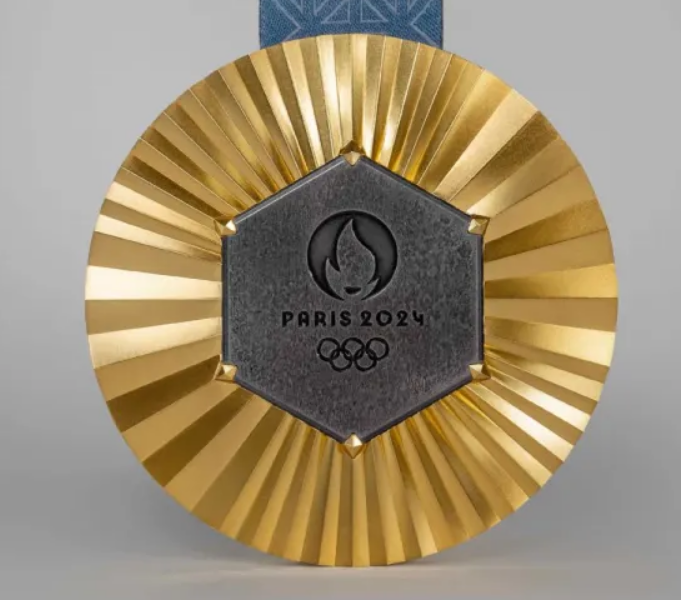 Quel est ce nombre, et comment est-ce possible ?